徳島県中学校養護教育研究大会１　研究主題　　「心と体の健康をはぐくみ，たくましく生きる生徒の育成をめざして」２　期　　日　　　平成２９年１０月２７日（金）３　会　　場　　　三好市池田総合体育館　　　　　　　　　徳島県三好市池田町マチ2551-1（TEL　0883-72-5755）４　共　　催　　　三好市教育委員会・東みよし町教育委員会５　日　　程9:00 　 9:40  10:00 　　　10:35 10:50     　12:10   13:00     　 15:30  16:00      ６　講　　演　　演　　　題　　「  保健室経営を通して考える養護教諭の足跡と将来像  」　　講　　　師　　　徳島大学大学院医歯薬学研究部　学校保健学分野　教  授　 奥田 紀久子　氏７　研究発表　　発 表 主 題    「  保健室経営の充実を図るために  」～　解決志向アプローチを取り入れて　～発　表　者   　吉野中学校　養護教諭　山口 ゆり子８　研究協議・グループ協議　　司　会　者　   阿波中学校　    養護教諭　西岡 美智子　　　　　　　　　 阿南第二中学校　養護教諭　喜多　 章代指導助言者　　 徳島県教育委員会体育学校安全課　指導主事　久米　真里　　　　　　　　　 藍住中学校　養護教諭　学校教育指導員　　　清水　宏子９　会場および交通案内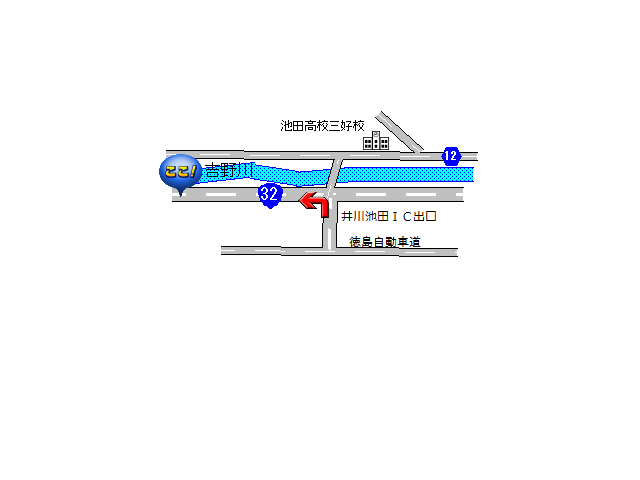 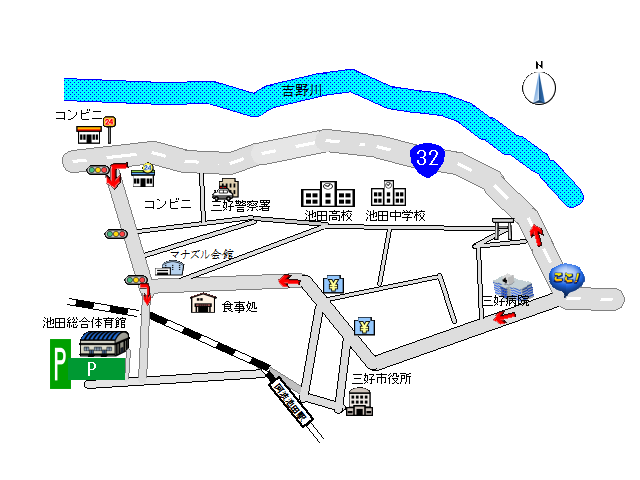 養 護 部 会受    付開会行事研究発表休    憩研究協議昼    食講    演閉会行事